Positive and Negative Potential Consequences of Human Migration                                               By Nadine O’ BrienQ: Examine one positive and one negative potential consequence of human migration.Donor Region: The country/region from which migrants leave.Host Region: The country that receives migrants. A country may be both a donor and receiver of migrants. Advantages of migration for the host regionContinued growth of the economy may depend on migrant workers.Countries facing labour shortage need immigration to keep industries and services going.There is an attraction of highly skilled workers.Migration allows high tech and other industries to find skilled workers. Advantages of migration for the donor regionRemittance flow- money a migrant may send home to their relatives.It is a source of funding for developing countries.                -266 billion euro goes to developing                           Countries.The top three countries receiving remittances are India (42.3 billion), China (39.2billion) and Mexico (17.3 billion)The top three countries sending the most remittances are USA (37.1 billion), Saudi Arabia (20.0 billion) and Switzerland(15.0 billion) 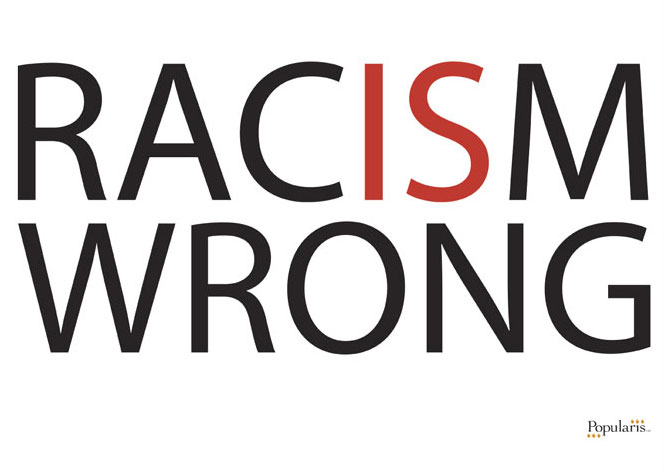 Racism: the belief that people are inferior because of their skin colour or ethnic group.Race: the devision of humanity into groups based on their physical features.
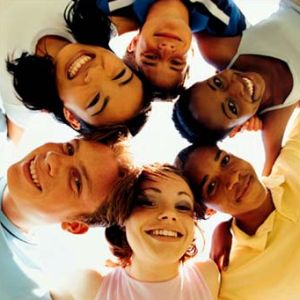  Migrants are facing many problems when it comes to racism. In 2006, an ESRI survey on racism and discrimination reported that 35% of immigrants had experienced harassment in public places and on public transport. Racism can be shown in several ways:DiscriminationAssaults or threatsInsults and labellingDiscrimination in the work place ie. Different rates of pay for migrant workers.Discrimination in housing, employment or healthcare services. 